Unit 5: Let’s make a 3 hint quiz!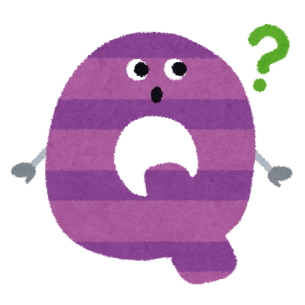 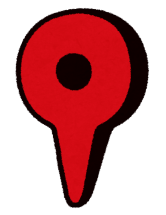 Hint 1: Where do you live? I live in the __________________________.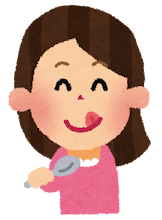 Hint 2: What do you eat?I eat _______________________________.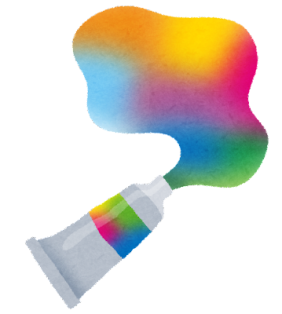 Hint 3: What color are you?I am _______________________________. 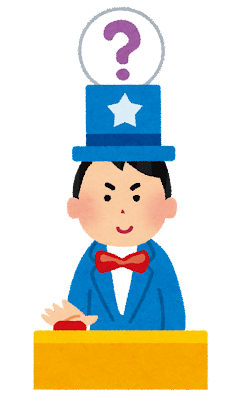 What animal are you?
I’m a ________________________.